ESCOLA TÉCNICA REGIONAL KEEFE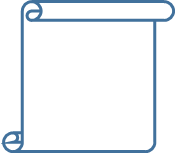 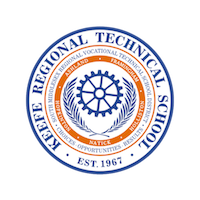 INFORMAÇÃO DE EMERGÊNCIA MÉDICAPor favor leia com cuidado, assine e devolva este formulário à escola.                      Os requisitos obrigatórios de saúde do estado incluêm os seguintes: O SBIRT e o Exame da Postura ocorre na série 9. Os exames físicos são exigidos na série 10. Os exames da vista e audição, assim como o Índice da Massa Corporal (BMI) têm lugar na série 10.  Os pais que decidirem isentar os filhos/filhas da avaliação do BMI devem submeter o requerimento por escrito à enfermeira da escola. Você receberá e precisará de preencher este formulário todos os anos. Obrigado. Nome do Aluno ______________________________________________ Nasc ________________________ Série ______________Endereço (# & rua) ______________________________ (Cidade) ________________________ Telef. Resid.______________________ O aluno mora com:     Pais _____ Pai _____ Mãe _____ Responsável _____ Pais Provisórios (Foster) _____      Outros____________ 												        por favor especifiqueCircular: Mãe / Pai / Tutor  	 	                                Circular: Mãe / Pai / Tutor Nome dos Pais/Responsáveis ______________________________ Nome dos Pais/Responsáveis _______________________________Endereço ___________________________________________  Endereço _____________________________________________ 	 Cel ________________________________________________ Cel __________________________________________________Empregador _____________ Tel. Trabalho ________________ Empregador ___________ Tel. Trabalho ___________________ Endereço atual de email ______________________________________________________________________________________ Amigo / creche / familiar que pode liberar o aluno para saída se não pudermos localizar os pais: Nome ___________________________________   Parentesco    _________________________ Telef ______________________Nome ___________________________________   Parentesco    _________________________ Telef ______________________ Pediatra      ______________________________________   Telef ___________________________________________________  **Consentimento da Administração de Medicação Sem Receita Médica ** consulte cada uma, indicando o seu desejo, e assine abaixo: 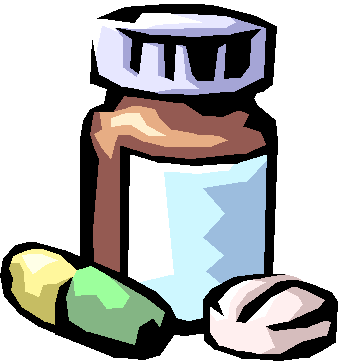 Permissão para tomar Tylenol______ Ibuprofen______ TUMS______ balas para garganta______ Na escola quando necessário Em caso de emergência, eu dou permissão para meu filho/filha ser transportado de ambulância para o MetroWest Medical Center – Campus de Framingham para tratamento.  Entendo que serei notificado da emergência assim que for possível.    Notificarei a escola se houver alguma mudança nas informações mencionadas acima ou na saúde do meu filho/filha. 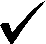 Assinatura dos Pais/Responsáveis_________________________________________________ Data __________________________ *Detalhe abaixo qualquer necessidade médica pertinente relevante para cuidar de seu filho Na escola (medicamentos, alergias, isenções religiosas etc.) – Esta informação será mantida confidencial pelas enfermeiras - em conformidade com a HIPAA.*POR FAVOR, VERIFIQUE TODAS AS CAIXAS QUE SE APLICAM AO ALUNO, E SE SIM, POR FAVOR MENCIONE OS DETALHES NA PARTE DE TRÁS.                                                                                                                                                                                        Alergia-comida/estacAnsiedadeAsmaAutismo/ASDContusãoCondição da peleConstipaçãoDDA/DDAHDefeitos de nascimentoDepressão Desordem do sonoDesordem alimentarDiabetesDificuldades de visãoDoença de LymeDoença renalDuração do desenvolvimentoEnxaquecaEpilepsia/ConvulsõesFibrose QuisticaGravidezInfeções auricularesMedicação diáriaÓculos / ContatosParalisia CerebralPneumoniaProblemas auditivosProblemas cardíacosProblemas de saúde mentalSíndrome de TouretteTuberculoseUso de aparelho auditivoMencione as condições médicas do seu filho/filha, se tiver assinalado a condição de SIM na página anterior, relativas a alergias, tais como ambientais, alimentares ou a qualquer medicamento. Por favor, partilhe quaisquer outras preocupações de saúde mental ou física que gostaria que fosse do conhecimento das enfermeiras para podermos cuidar melhor do seu filho/filha na escola:______________________________________________________________________________________________________________________________________________________________________________________________________________________________________________________________________________________________________________________________________________________________________________________________________________________________________________________________________________________________________________________________________________________________________________________________________________________________________________________________________________________________________________________________________________________________________________________________________________________________________________________________________________________________________________________________________________________________________________________________________________________________Muito obrigado pela sua cooperação para podermos cuidar do seu filho/filha. ‘As Enfermeiras da Keefe Tech’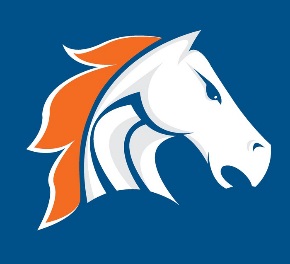 